Сценарий развлечения в средней группе«1 июня - День защиты детей»Автор: Македон Валентина Ивановна, воспитательВремя проведения: 01.06.2020 годаЦель: создание благоприятной праздничной атмосферы, положительногоэмоционального фона общения детей со сверстниками, условий для развитиядвигательной активности детей.Задачи:продолжать знакомство детей с признаками времени года «Лето»;формирование здорового образа жизни;развивать речь, внимание, слух, двигательную активность;воспитывать вежливое дружелюбное отношение друг к другу, добрые чувства, эмоциональность, отзывчивость.Материалы и оборудование: картинки: пчела, солнце,  радуга,  грибы; шляпа; угощения.Ведущий:Первый день цветного летаВместе нас собрал, друзья,Праздник детства, песен, светаПраздник мира и добра!- Ребята, а вы знаете, что сегодня за праздник? Сегодня ваш праздник! 1 июня Международный день защиты детей! Это один из самых радостных праздников детишек! Это напоминание взрослым о том, что дети нуждаются в их постоянном присмотре, заботе, защите. Ведь взрослые несут ответственность за вас, маленьких ребятишек.Вставайте - ка ребята, в большой, широкий кругИ за руки возьмите своих друзей, подруг.Лето красное идёт,Веселиться нас зовёт.Будем петь, плясать, играть,Лето красное встречать.Кто же лето разбудил теплыми лучами?Кто нам праздник подарил – догадались сами?Дети: СолнышкоВедущая: Молодцы! А стихи про лето знаете? .Лето – это солнце луч,Теплый дождик из - под туч.Лето – яркие цветы,Необычной красоты.Лето, лето! Здравствуй лето!Все твоим теплом согрето!Все в панамочках и кепкахДетский сад сдружил нас крепко.Что ты мне подаришь лето?Много солнечного света!В небе радугу – дугу!И ромашку на лугу!Солнце льется на полянку,Солнце яркое печет.На поляне земляникаКраснощекая растет!Позову свою подружкуНаберем мы ягод кружку!Лето – жаркая пора,Светит солнышко с утра,Даже если дождь пойдетВсё сияет и поет.Мы встречаем праздник летаПраздник солнца, праздник светаСолнце, солнце, ярче грейБудет праздник веселей.С хорошим настроеньемМы в детский сад идёмИ всех мы поздравляемС чудесным летним днём!Ведущая: Ребята! Скажите - какого цвета солнце?Желтый - мой самый любимый! Я знаю желтую игру. Хотите вместе поиграем?Игра «Желтая игра».Желтое солнце на землю глядит, (поднимают ручки вверх)Желтый подсолнух за солнцем следит. (качают руками)Желтые груши на ветках висят. (фонарики)Желтые птенчики звонко пищат. (клюют)Желтая бабочка, желтая букашка. (машут руками)Желтые лютики, желтая ромашка. (вращают кистями рук)Желтое солнышко, желтенький песочек.Желтый цвет радости, радуйся, дружочек! (хлопают)Ведущая: Молодцы ребятки!Я с корзинкою не зряК вам пришла сюда, друзья.В ней лежат мои загадки,Отгадайте их, ребятки!Звучат загадки про лето.1. Расцвели в саду цветочки,Есть грибы уже в лесочке,Гром грохочет где-то,Наступило… (Лето)2. Полосатая хозяйкаЗакружилась над лужайкой.И, усевшись на цветок,Достаёт она медок. (Пчела)3.  Катится по небу мячикЖёлтый, круглый и горячий.И планете целый годОн тепло и свет несёт. (Солнце)4.  Этот мостик разноцветныйИ имеет семь цветов,Он раскинулся по небу.Кто его назвать готов? (Радуга)5. Эти хитрые ребяткиЦелый день играют в прятки.Их найду в лесу, в бору,И в корзинке соберу! (Грибы)Ведущая: Отгадали все загадки,Ну и умные ребятки!Ребята, а давайте поиграем в игру «Солнышко и дождик» Когда звучит танцевальная музыка ребята бегают, танцуют, а когда играет музыка плавная, грустная , значит пошел дождь и ребята приседают и делают руки домиком над головой.(3-4 раза)Игра «Шляпа»
Дети в кругу, ведущий под музыку одевает всем по очереди шляпу, на ком музыка остановилась, тот идет танцевать остальные хлопают в ладоши. Игра повторяется.Ведущая: Чтобы было интересней,
Потанцуем мы все вместе.Игра «Мой веселый звонкий мяч»Игра «Пустое место»Ведущая:— Ух, ребята, молодцыЧтоб запомнить праздник яркий –Клепа дарит вам подарки!Клоун дарит подарки (угощения).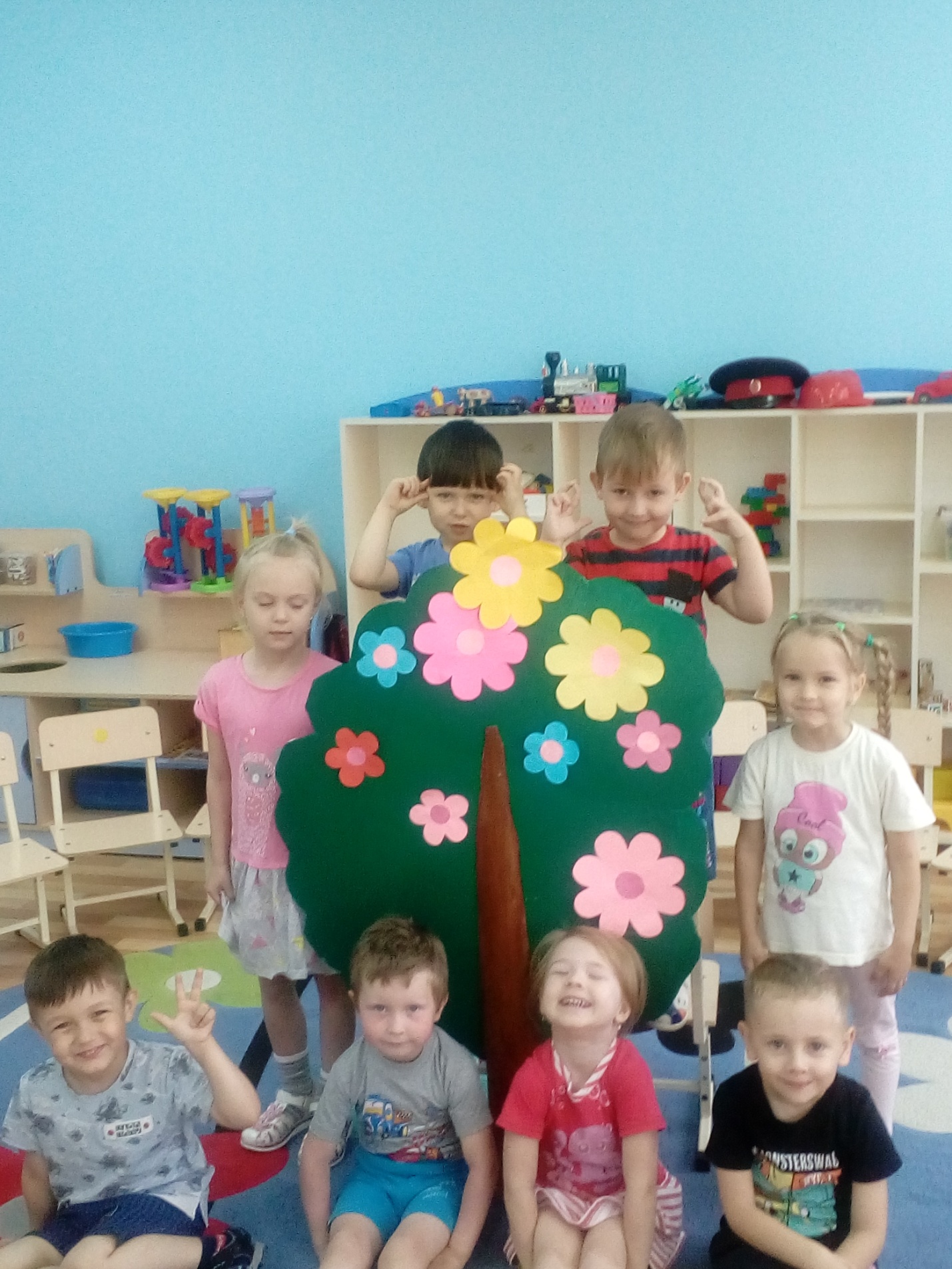 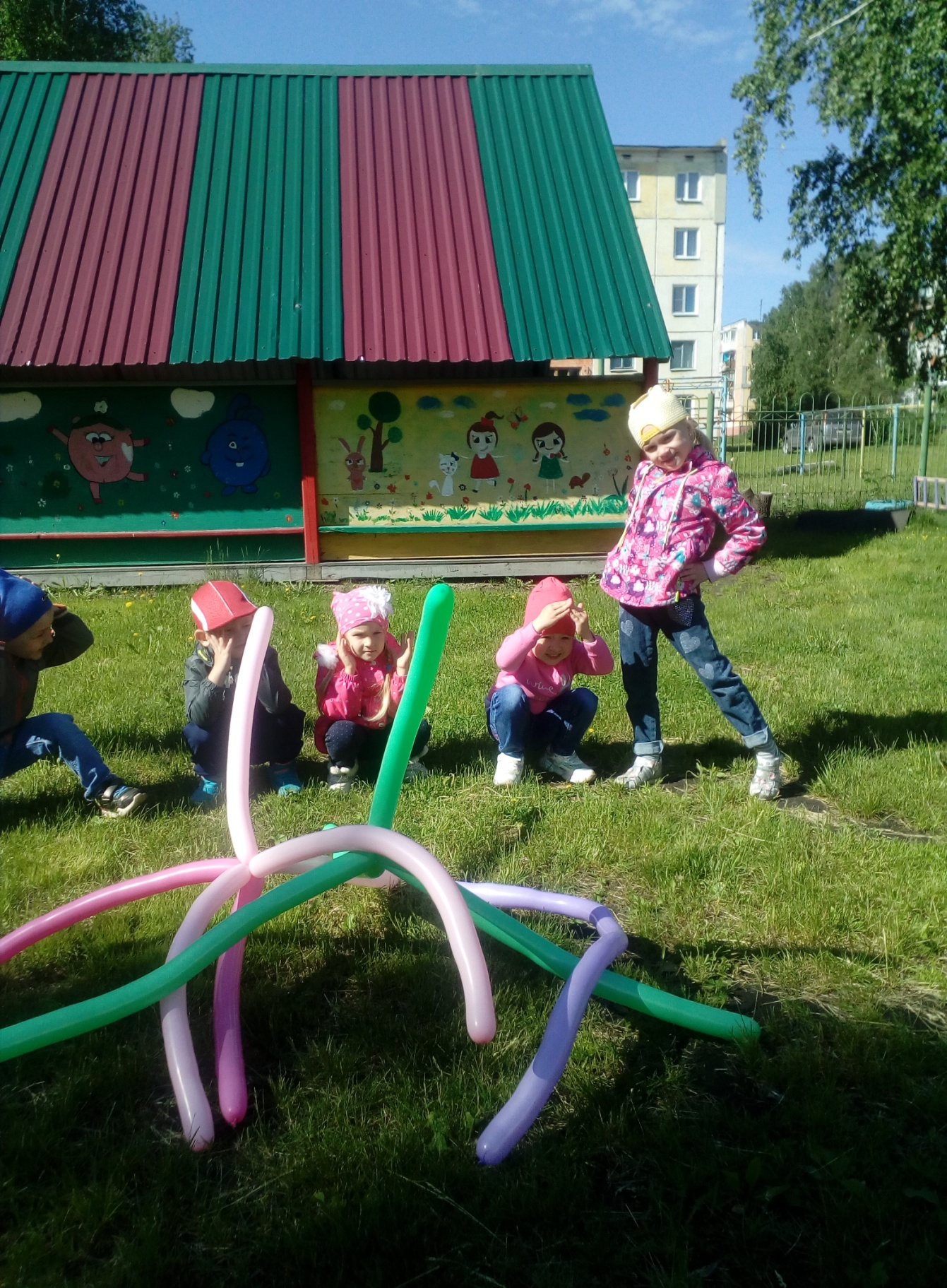 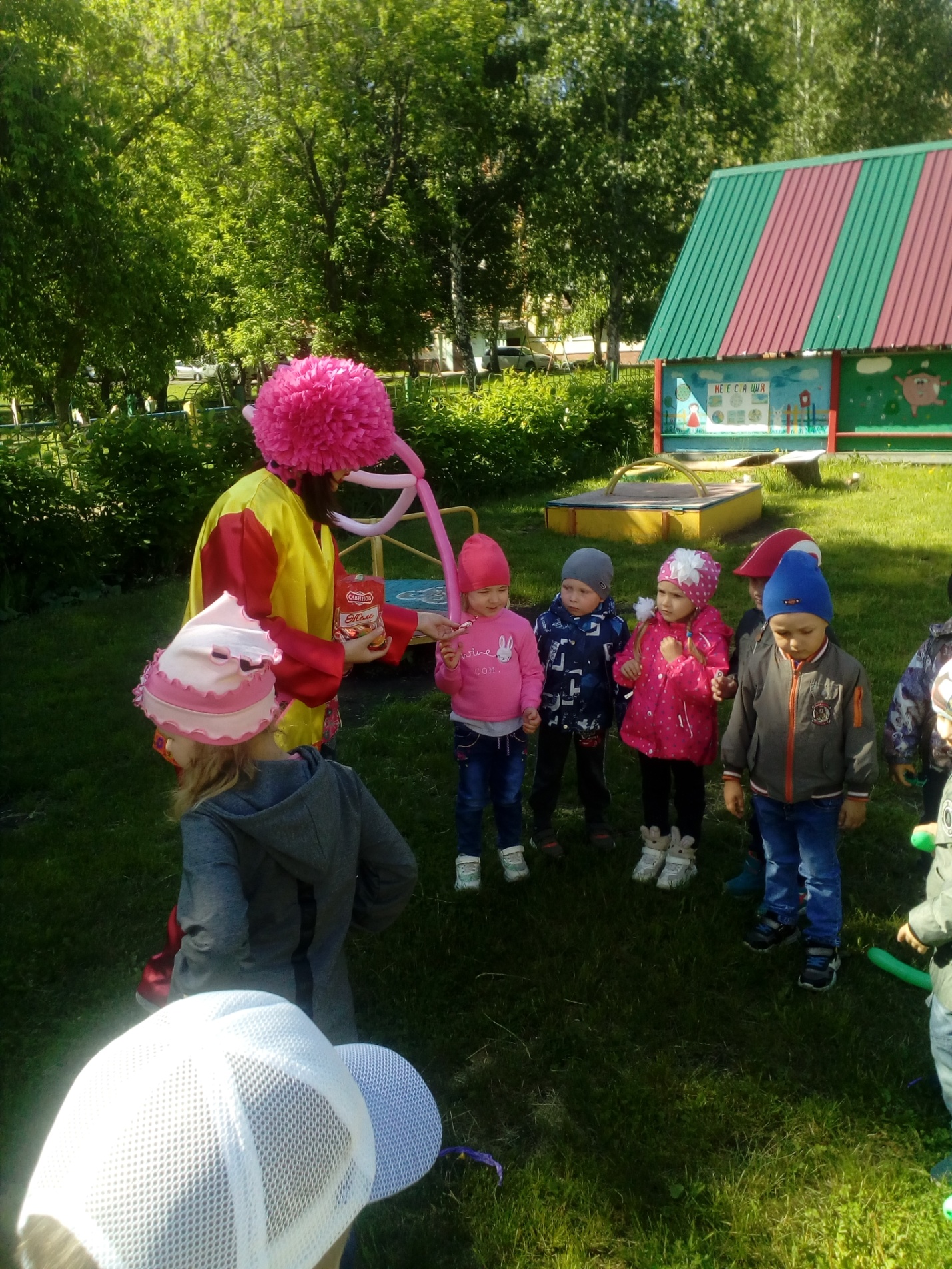 